SCHADENMELDUNG KFZ	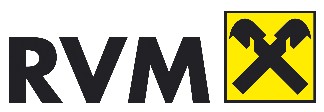 Unfallbeteiligter:Weitere Informationen zum Schadenfall:Verschulden:Unfallhergang: (nähre Beschreibung der Schadenursache, Vermerke, evtl. Skizze)Versicherer:Polizzen-nummer:SchNr.:RVM:        /VU:       Haftpflicht Haftpflicht Haftpflicht Haftpflicht Haftpflicht Kasko Kasko Kasko Kasko Kasko Kasko RS RS IU IU IU IUWo hat sich der Schaden ereignet?Wo hat sich der Schaden ereignet?Wo hat sich der Schaden ereignet?Wo hat sich der Schaden ereignet?Wo hat sich der Schaden ereignet?Wann ist der Schaden entstanden?Wann ist der Schaden entstanden?Wann ist der Schaden entstanden?Wann ist der Schaden entstanden?Wann ist der Schaden entstanden?DatumDatumDatumDatumDatumDatumUhrzeitUhrzeitSchadenhöheSchadenhöheSchadenhöheSchadenhöheWurde einer Behörde gemeldet ?Wurde einer Behörde gemeldet ?Wurde einer Behörde gemeldet ?Wurde einer Behörde gemeldet ?Wurde einer Behörde gemeldet ? Nein Ja  Nein Ja  Nein Ja  Nein Ja  Nein Ja  Nein Ja DatumDatumBehörde,Akten- od.GeschäftszahlBehörde,Akten- od.GeschäftszahlBehörde,Akten- od.GeschäftszahlBehörde,Akten- od.GeschäftszahlGibt es einen Zeugen?Gibt es einen Zeugen?Gibt es einen Zeugen?Gibt es einen Zeugen?Gibt es einen Zeugen? Nein Ja  Nein Ja  Nein Ja  Nein Ja  Nein Ja  Nein Ja Name, Adresse, TelefonnummerName, Adresse, TelefonnummerName, Adresse, TelefonnummerName, Adresse, TelefonnummerName, Adresse, TelefonnummerName, Adresse, TelefonnummerVersicherungsnehmer:Versicherungsnehmer:Versicherungsnehmer:Versicherungsnehmer:Versicherungsnehmer:Versicherungsnehmer:Versicherungsnehmer:Versicherungsnehmer:Versicherungsnehmer:Versicherungsnehmer:Versicherungsnehmer:Versicherungsnehmer:Versicherungsnehmer:Familienname, Vorname, TitelFamilienname, Vorname, TitelFamilienname, Vorname, TitelFamilienname, Vorname, TitelFamilienname, Vorname, TitelFamilienname, Vorname, TitelFamilienname, Vorname, TitelFamilienname, Vorname, TitelFamilienname, Vorname, TitelTelefonnummer/E-MailTelefonnummer/E-MailTelefonnummer/E-MailTelefonnummer/E-MailTelefonnummer/E-MailTelefonnummer/E-MailTelefonnummer/E-MailGeburtsdatumPostleitzahlOrtOrtOrtOrtOrtOrtOrtOrtStraße, Hausnummer, Stiege, TürStraße, Hausnummer, Stiege, TürStraße, Hausnummer, Stiege, TürStraße, Hausnummer, Stiege, TürStraße, Hausnummer, Stiege, TürStraße, Hausnummer, Stiege, TürStraße, Hausnummer, Stiege, TürStraße, Hausnummer, Stiege, TürFahrzeugart, Marke, Type, Baujahr, Kilometerstand zum UnfallzeitpunktFahrzeugart, Marke, Type, Baujahr, Kilometerstand zum UnfallzeitpunktFahrzeugart, Marke, Type, Baujahr, Kilometerstand zum UnfallzeitpunktFahrzeugart, Marke, Type, Baujahr, Kilometerstand zum UnfallzeitpunktFahrzeugart, Marke, Type, Baujahr, Kilometerstand zum UnfallzeitpunktFahrzeugart, Marke, Type, Baujahr, Kilometerstand zum UnfallzeitpunktFahrzeugart, Marke, Type, Baujahr, Kilometerstand zum UnfallzeitpunktFahrzeugart, Marke, Type, Baujahr, Kilometerstand zum UnfallzeitpunktFahrzeugart, Marke, Type, Baujahr, Kilometerstand zum UnfallzeitpunktFahrzeugart, Marke, Type, Baujahr, Kilometerstand zum UnfallzeitpunktFahrzeugart, Marke, Type, Baujahr, Kilometerstand zum UnfallzeitpunktFahrzeugart, Marke, Type, Baujahr, Kilometerstand zum UnfallzeitpunktFahrzeugart, Marke, Type, Baujahr, Kilometerstand zum UnfallzeitpunktFahrzeugart, Marke, Type, Baujahr, Kilometerstand zum UnfallzeitpunktFahrzeugart, Marke, Type, Baujahr, Kilometerstand zum UnfallzeitpunktFahrzeugart, Marke, Type, Baujahr, Kilometerstand zum UnfallzeitpunktFahrzeugart, Marke, Type, Baujahr, Kilometerstand zum Unfallzeitpunktbehördl. Kennz:behördl. Kennz:behördl. Kennz:Leasingfahrzeug?Leasingfahrzeug?Leasingfahrzeug?Leasingfahrzeug?Leasingfahrzeug?Leasingfahrzeug?          Ja               Nein          Ja               Nein          Ja               Nein          Ja               Nein          Ja               NeinFahrzeuglenker:Fahrzeuglenker:Fahrzeuglenker:Fahrzeuglenker:Familienname, Vorname, Titel, Straße, PLZ, OrtFamilienname, Vorname, Titel, Straße, PLZ, OrtFamilienname, Vorname, Titel, Straße, PLZ, OrtFamilienname, Vorname, Titel, Straße, PLZ, OrtFamilienname, Vorname, Titel, Straße, PLZ, OrtFamilienname, Vorname, Titel, Straße, PLZ, OrtFamilienname, Vorname, Titel, Straße, PLZ, OrtFamilienname, Vorname, Titel, Straße, PLZ, OrtFamilienname, Vorname, Titel, Straße, PLZ, OrtFamilienname, Vorname, Titel, Straße, PLZ, OrtFamilienname, Vorname, Titel, Straße, PLZ, OrtFamilienname, Vorname, Titel, Straße, PLZ, OrtFamilienname, Vorname, Titel, Straße, PLZ, OrtFamilienname, Vorname, Titel, Straße, PLZ, OrtFamilienname, Vorname, Titel, Straße, PLZ, OrtE-Mail / E-Mail / GeburtsdatumGeburtsdatumFührerscheinnr.:Führerscheinnr.:Führerscheinnr.:Führerscheinnr.:Führerscheinnr.:Ausstellungsbehörde / datum:Ausstellungsbehörde / datum:Ausstellungsbehörde / datum:Ausstellungsbehörde / datum:Ausstellungsbehörde / datum:Ausstellungsbehörde / datum:Ausstellungsbehörde / datum:Ausstellungsbehörde / datum:Führerschein Gruppe:Führerschein Gruppe:A B C D E FGA B C D E FGSchäden am eigenen Fahrzeug: Schäden am eigenen Fahrzeug: Schäden am eigenen Fahrzeug: Schäden am eigenen Fahrzeug: Schäden am eigenen Fahrzeug: Schäden am eigenen Fahrzeug: Schäden am eigenen Fahrzeug: Schäden am eigenen Fahrzeug: Schäden am eigenen Fahrzeug: Schäden am eigenen Fahrzeug: Welche Werkstätte wird für die Besichtigungaufgesucht:Welche Werkstätte wird für die Besichtigungaufgesucht:Welche Werkstätte wird für die Besichtigungaufgesucht:Welche Werkstätte wird für die Besichtigungaufgesucht:Welche Werkstätte wird für die Besichtigungaufgesucht:Welche Werkstätte wird für die Besichtigungaufgesucht:Welche Werkstätte wird für die Besichtigungaufgesucht:Familienname, Vorname, Titel, Straße, PLZ, OrtFamilienname, Vorname, Titel, Straße, PLZ, OrtFamilienname, Vorname, Titel, Straße, PLZ, OrtFamilienname, Vorname, Titel, Straße, PLZ, OrtE-Mail/Geburtsdatum Fahrzeug/Marke/Type:Kennzeichen:Versichert bei / Polizzennr.:Versichert bei / Polizzennr.:Schäden am Fahrzeug des Beteiligten: Schäden am Fahrzeug des Beteiligten: Welche Werkstätte wird für die Besichtigungaufgesucht:Welche Werkstätte wird für die Besichtigungaufgesucht:Welche Werkstätte wird für die Besichtigungaufgesucht:Gibt es weitere Beschädigungen an fremden und eigenen Sachen? Wenn ja, welche und wenn gehören Sie?Wurde jemand Verletzt:Wer hat Ihrer Meinung nach den Schaden verursacht?Entschädigung:Entschädigung:Entschädigung:Entschädigung:Entschädigung:Entschädigung:Entschädigung soll erfolgen an Entschädigung soll erfolgen an PostPostBankBIC / IBAN / BANKan Kunden (VN) an Reparaturfirmaan Sonstige(n)      Die angeführte Versicherung bzw. von ihr bevollmächtigte Personen sind berechtigt, alle diesen Schadenfall betreffenden Auskünfte bei Personen und Behörden. (Polizei, Gendarmerie, Gerichte etc.) einzuholen, Einsicht in die bezughabenden Akten zu nehmen und Abschriften davon anzufertigen. Durch meine Unterschrift bestätige ich, dass alle Angeben zu diesem Schaden-fall der Wahrheit entsprechen. Weiters nehme ich zu Kenntnis, dass im Sinne der für meinen Vertrag geltenden Versicherungs-bedingungen unwahre Angaben eine Obliegenheit darstellen, die zu einer Leistungsfreiheit des Versicherers führen können.Die angeführte Versicherung bzw. von ihr bevollmächtigte Personen sind berechtigt, alle diesen Schadenfall betreffenden Auskünfte bei Personen und Behörden. (Polizei, Gendarmerie, Gerichte etc.) einzuholen, Einsicht in die bezughabenden Akten zu nehmen und Abschriften davon anzufertigen. Durch meine Unterschrift bestätige ich, dass alle Angeben zu diesem Schaden-fall der Wahrheit entsprechen. Weiters nehme ich zu Kenntnis, dass im Sinne der für meinen Vertrag geltenden Versicherungs-bedingungen unwahre Angaben eine Obliegenheit darstellen, die zu einer Leistungsfreiheit des Versicherers führen können.Die angeführte Versicherung bzw. von ihr bevollmächtigte Personen sind berechtigt, alle diesen Schadenfall betreffenden Auskünfte bei Personen und Behörden. (Polizei, Gendarmerie, Gerichte etc.) einzuholen, Einsicht in die bezughabenden Akten zu nehmen und Abschriften davon anzufertigen. Durch meine Unterschrift bestätige ich, dass alle Angeben zu diesem Schaden-fall der Wahrheit entsprechen. Weiters nehme ich zu Kenntnis, dass im Sinne der für meinen Vertrag geltenden Versicherungs-bedingungen unwahre Angaben eine Obliegenheit darstellen, die zu einer Leistungsfreiheit des Versicherers führen können.Die angeführte Versicherung bzw. von ihr bevollmächtigte Personen sind berechtigt, alle diesen Schadenfall betreffenden Auskünfte bei Personen und Behörden. (Polizei, Gendarmerie, Gerichte etc.) einzuholen, Einsicht in die bezughabenden Akten zu nehmen und Abschriften davon anzufertigen. Durch meine Unterschrift bestätige ich, dass alle Angeben zu diesem Schaden-fall der Wahrheit entsprechen. Weiters nehme ich zu Kenntnis, dass im Sinne der für meinen Vertrag geltenden Versicherungs-bedingungen unwahre Angaben eine Obliegenheit darstellen, die zu einer Leistungsfreiheit des Versicherers führen können.Die angeführte Versicherung bzw. von ihr bevollmächtigte Personen sind berechtigt, alle diesen Schadenfall betreffenden Auskünfte bei Personen und Behörden. (Polizei, Gendarmerie, Gerichte etc.) einzuholen, Einsicht in die bezughabenden Akten zu nehmen und Abschriften davon anzufertigen. Durch meine Unterschrift bestätige ich, dass alle Angeben zu diesem Schaden-fall der Wahrheit entsprechen. Weiters nehme ich zu Kenntnis, dass im Sinne der für meinen Vertrag geltenden Versicherungs-bedingungen unwahre Angaben eine Obliegenheit darstellen, die zu einer Leistungsfreiheit des Versicherers führen können.Die angeführte Versicherung bzw. von ihr bevollmächtigte Personen sind berechtigt, alle diesen Schadenfall betreffenden Auskünfte bei Personen und Behörden. (Polizei, Gendarmerie, Gerichte etc.) einzuholen, Einsicht in die bezughabenden Akten zu nehmen und Abschriften davon anzufertigen. Durch meine Unterschrift bestätige ich, dass alle Angeben zu diesem Schaden-fall der Wahrheit entsprechen. Weiters nehme ich zu Kenntnis, dass im Sinne der für meinen Vertrag geltenden Versicherungs-bedingungen unwahre Angaben eine Obliegenheit darstellen, die zu einer Leistungsfreiheit des Versicherers führen können.      ,            ,            ,      Ort , DatumOrt , DatumOrt , DatumUnterschrift des VersicherungsnehmersUnterschrift des VersicherungsnehmersUnterschrift des Versicherungsnehmers